通过原产地名称保护及国际注册里斯本协定新文本外交会议2015年5月11日至21日，日内瓦文件LI/DC/INF/1更正秘书处编拟文件LI/DC/INF/1第16段的内容应为：“在新会议厅首层和主楼夹层(AB 1.11室)的上网室，有若干台可以上网的计算机和共享打印机供代表使用。在新楼(NB楼)WIPO图书馆和WIPO商店(WIPO主楼首层)后方，也有数台可上网的计算机。”[文件完]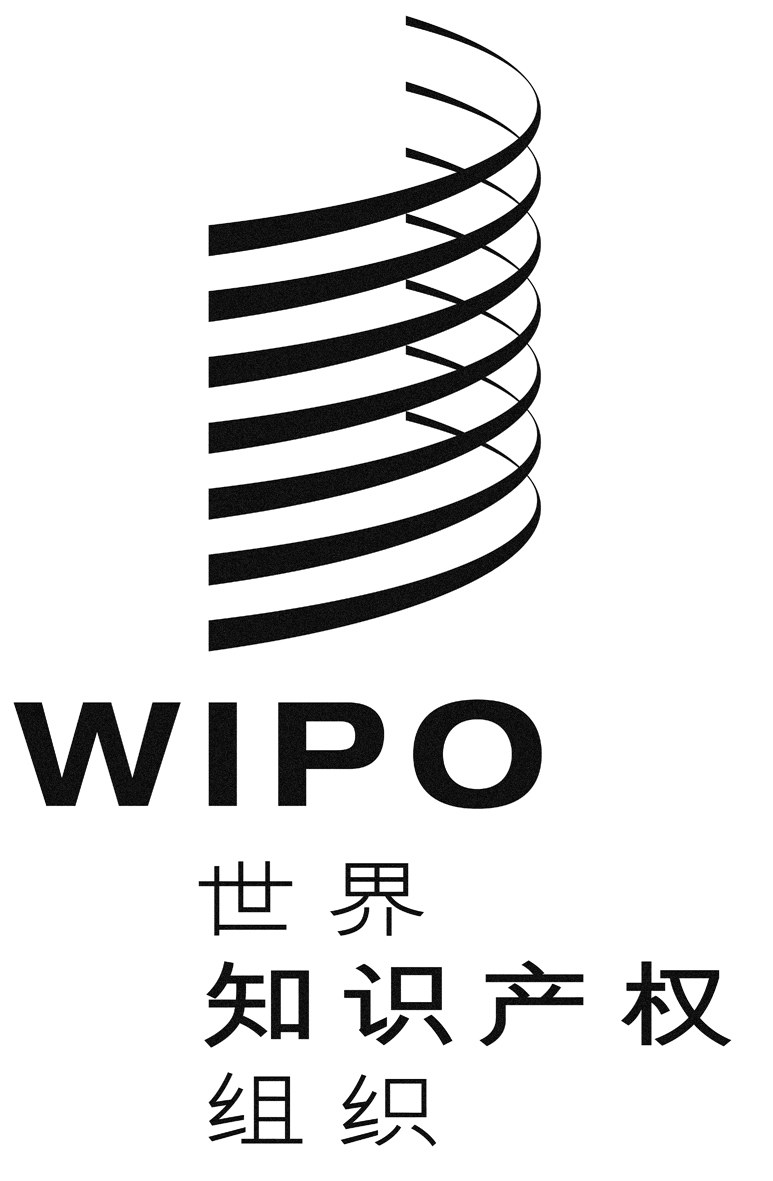 CLI/DC/inf/1 corr.LI/DC/inf/1 corr.LI/DC/inf/1 corr.原 文：英文原 文：英文原 文：英文日 期：2015年5月8日  日 期：2015年5月8日  日 期：2015年5月8日  